На занятиях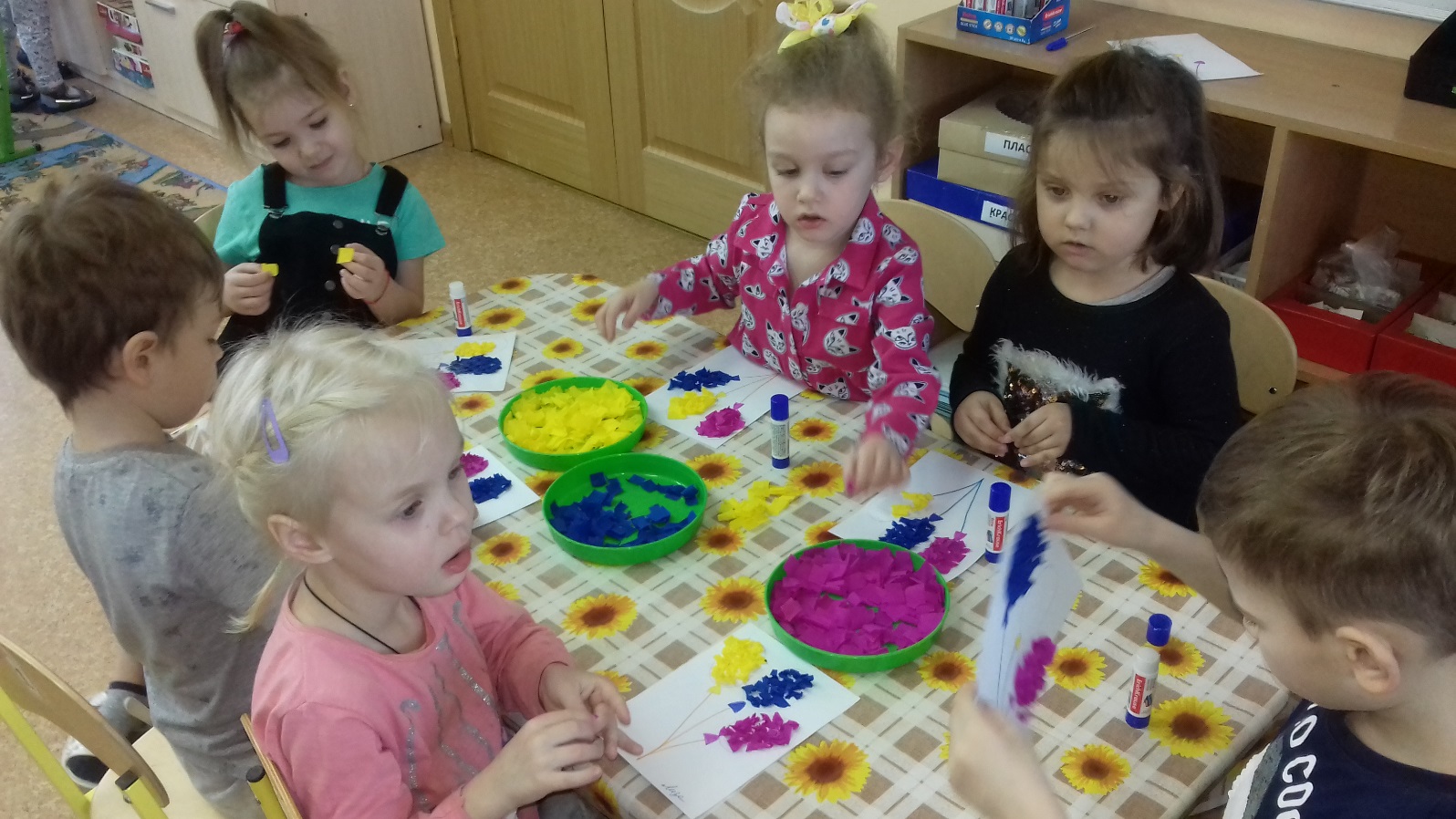 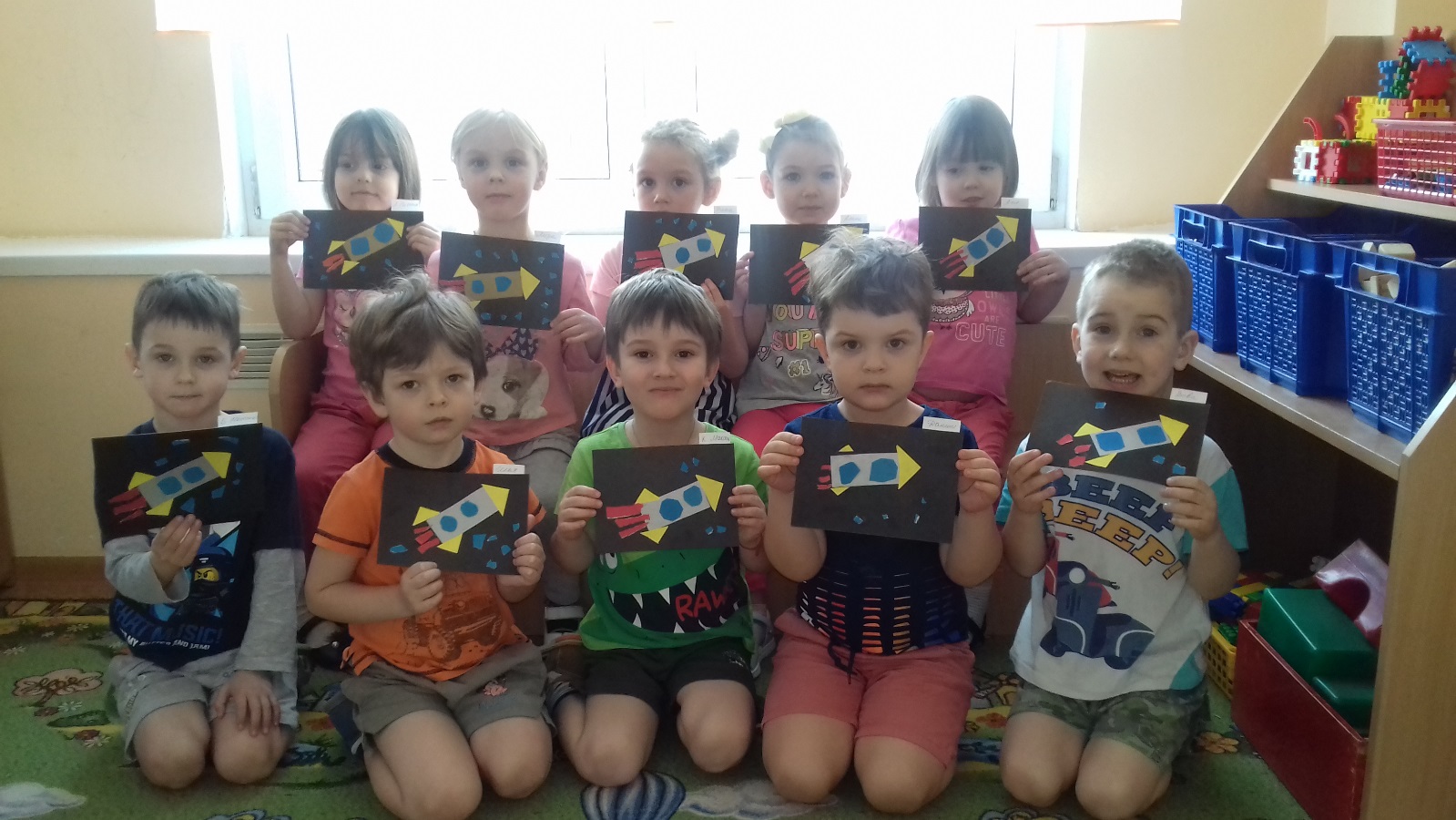 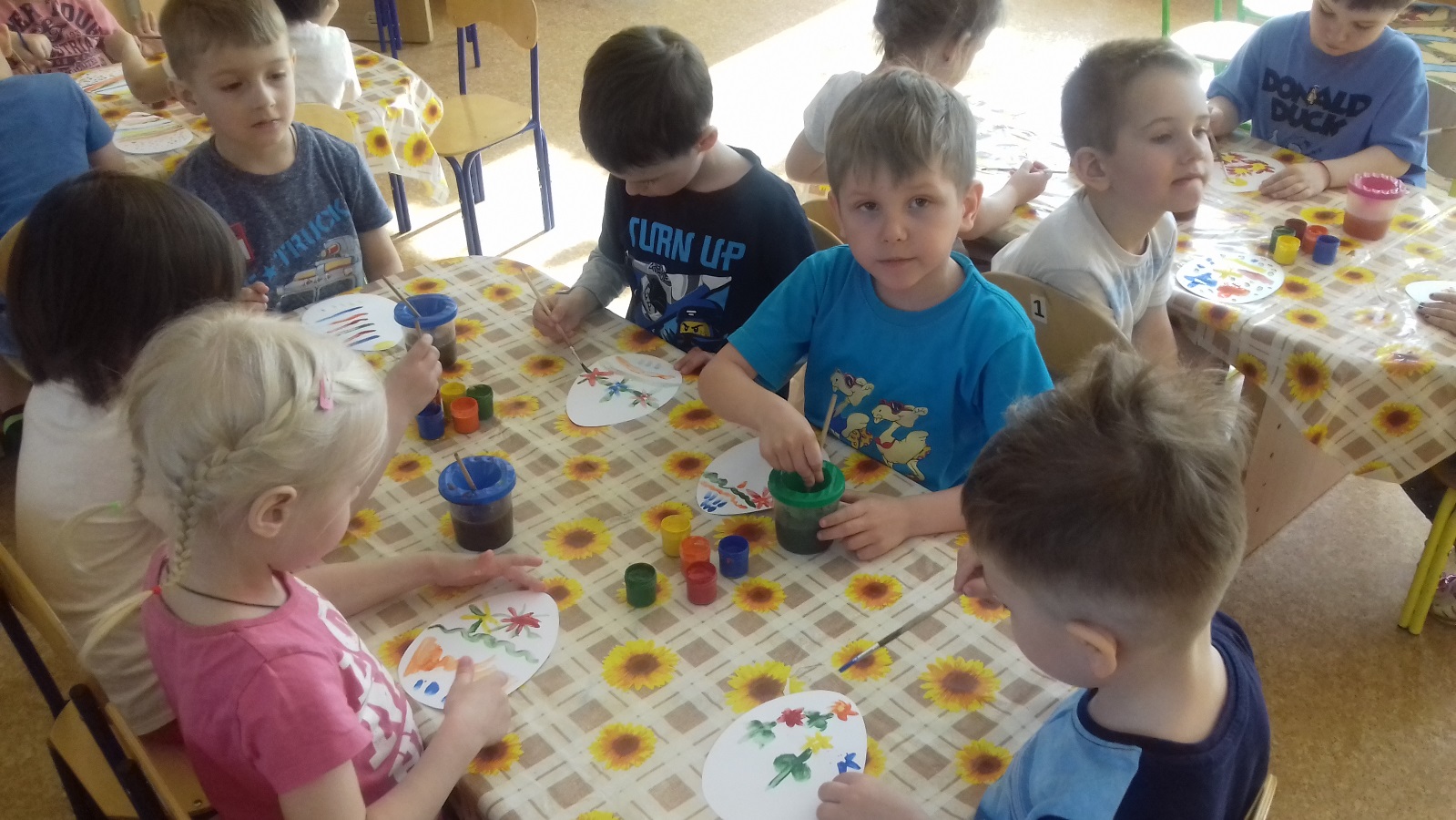 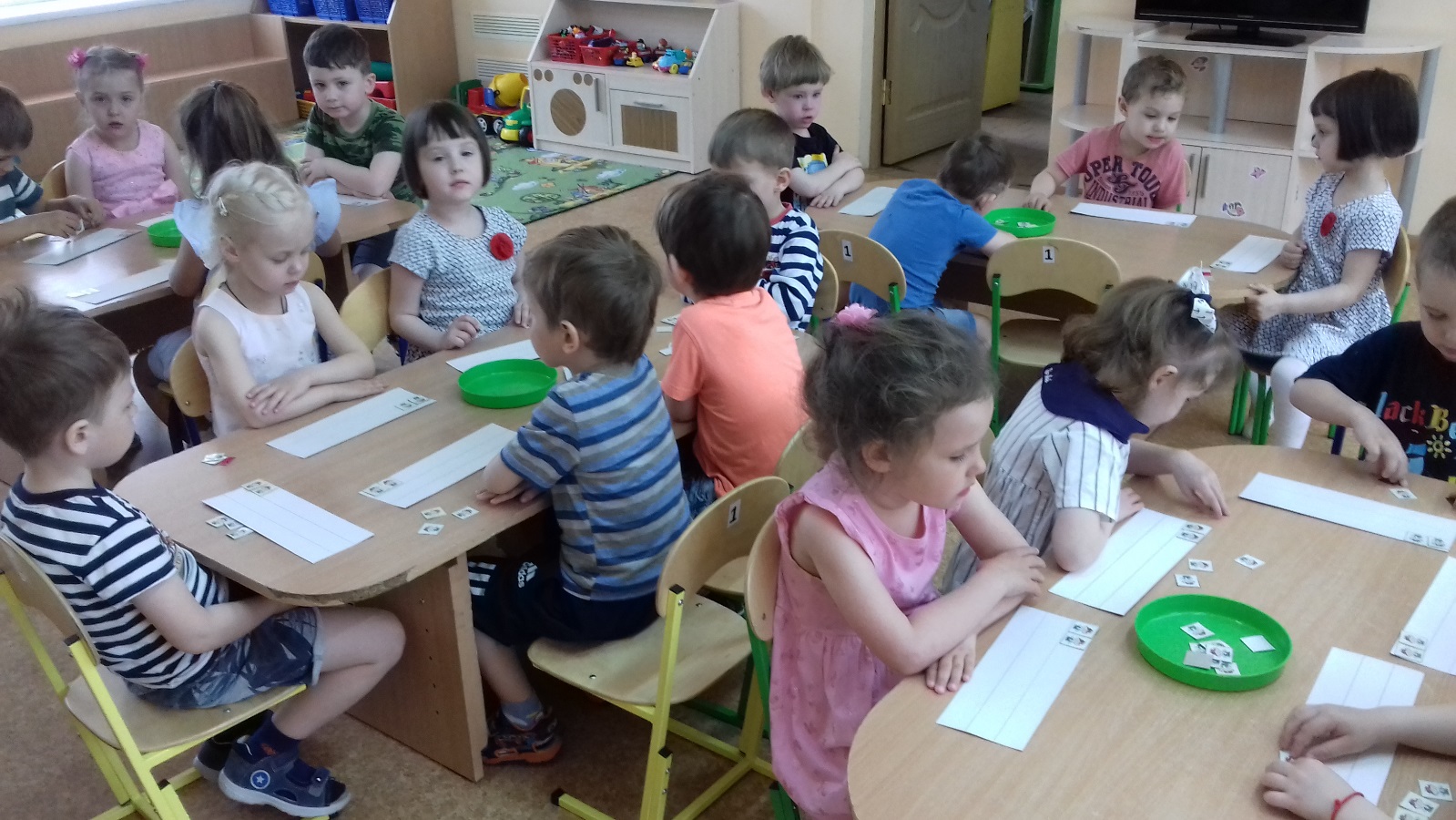 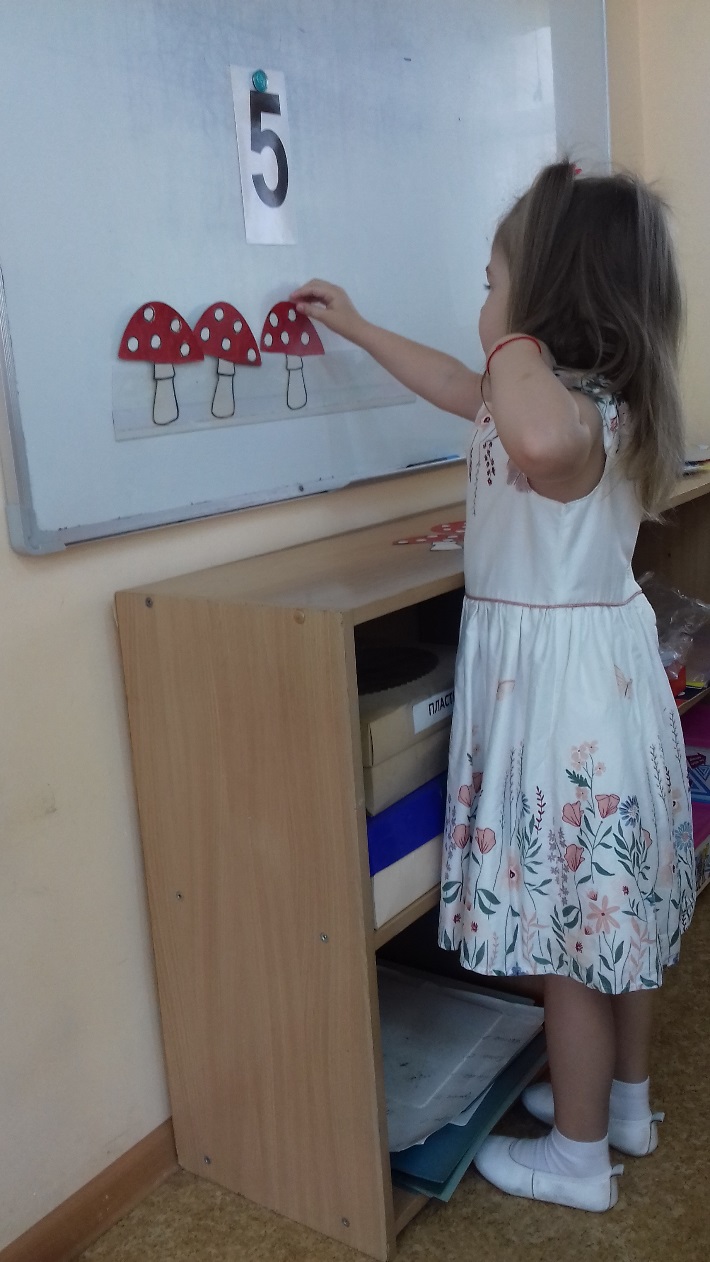 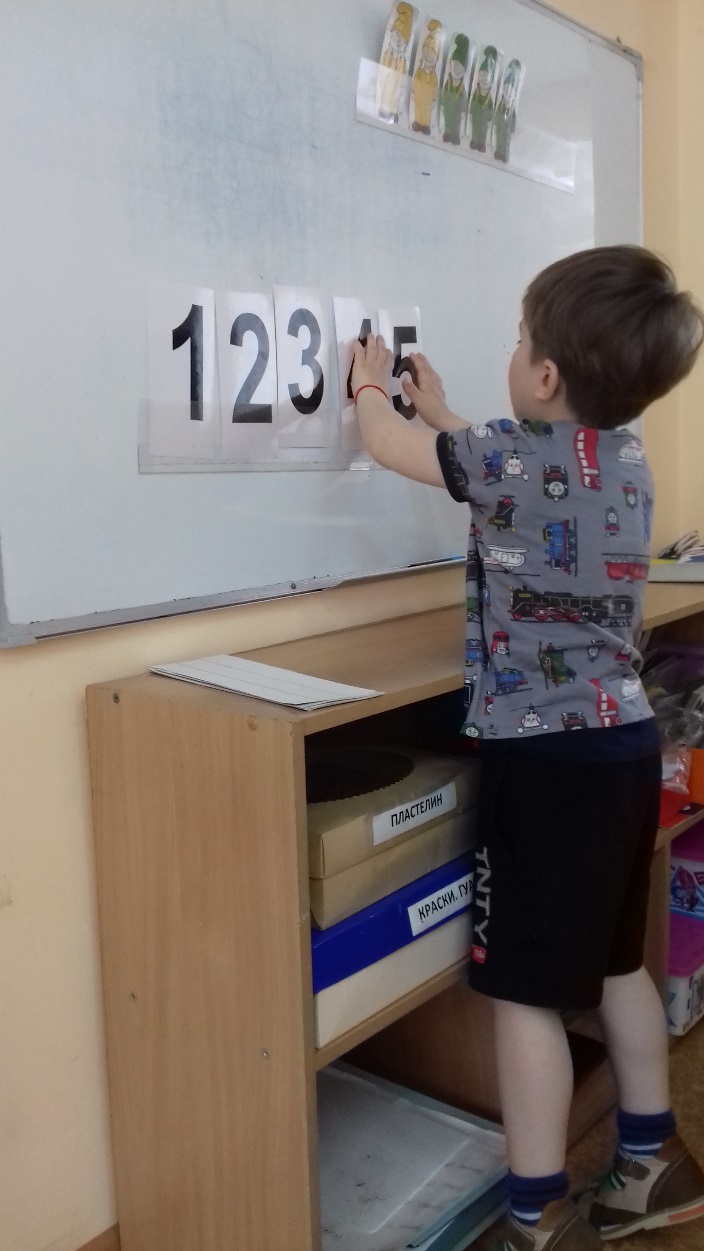 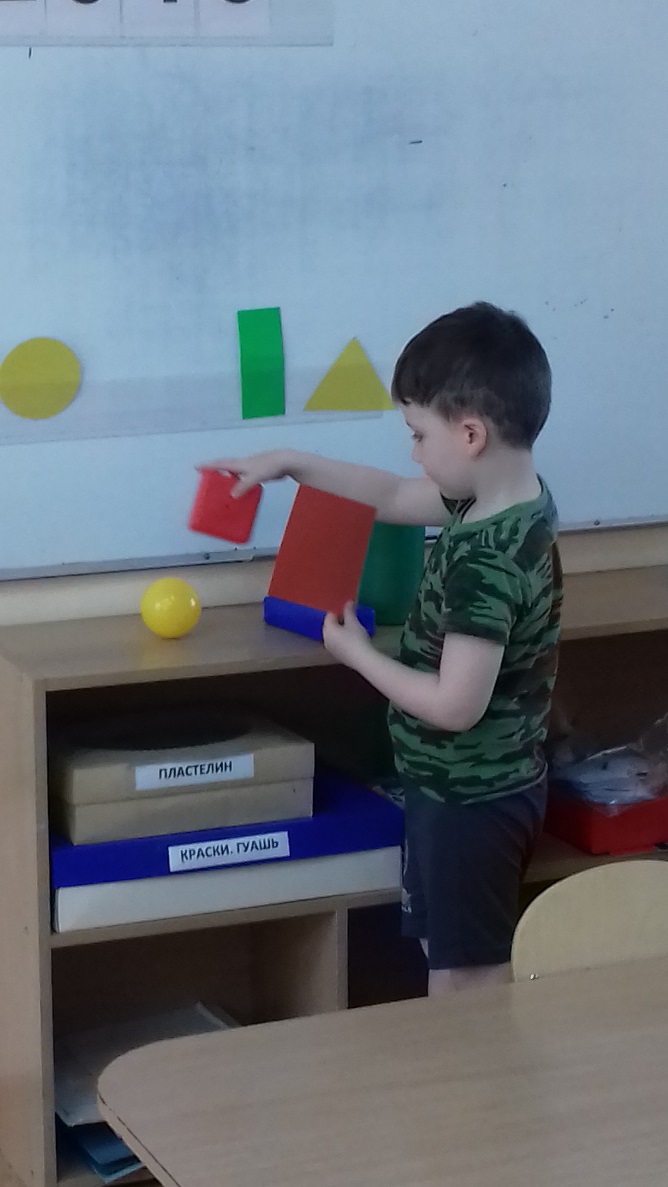 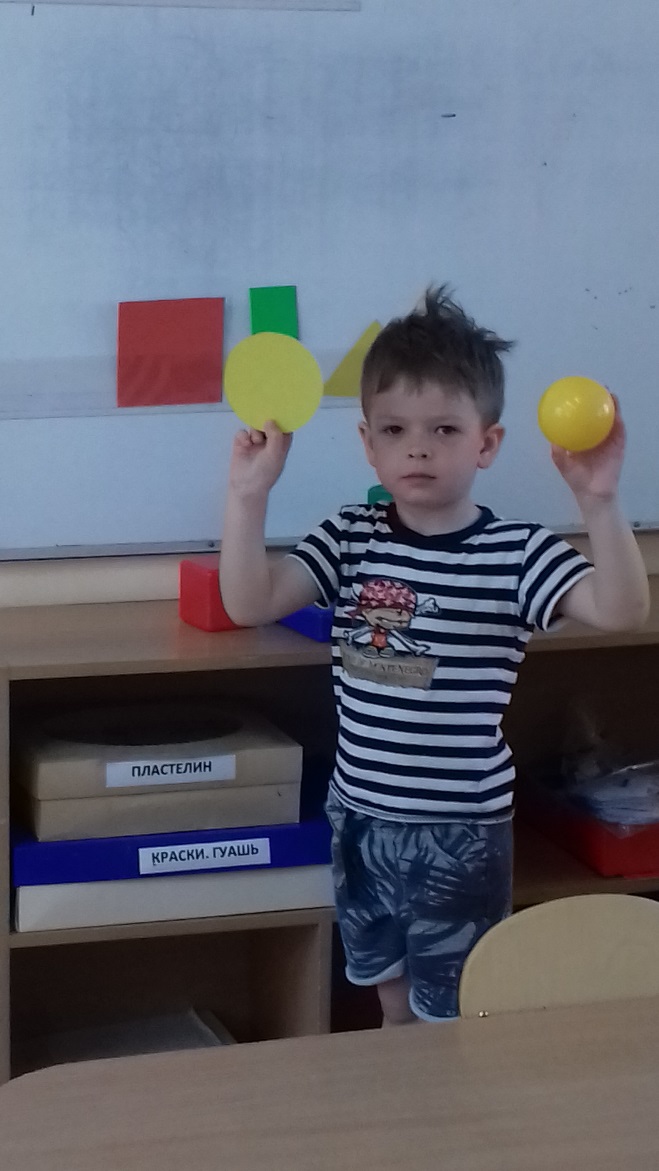 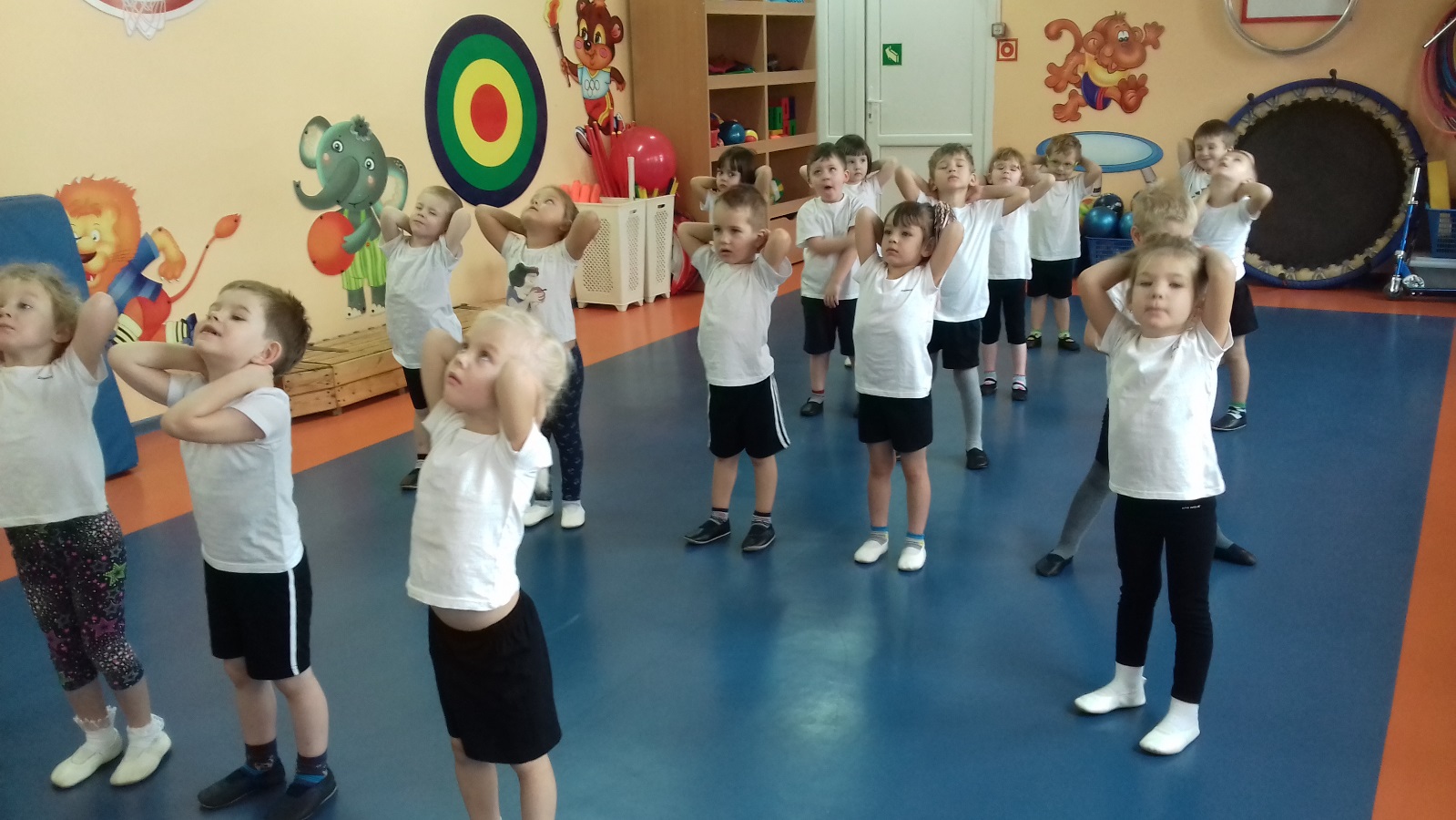 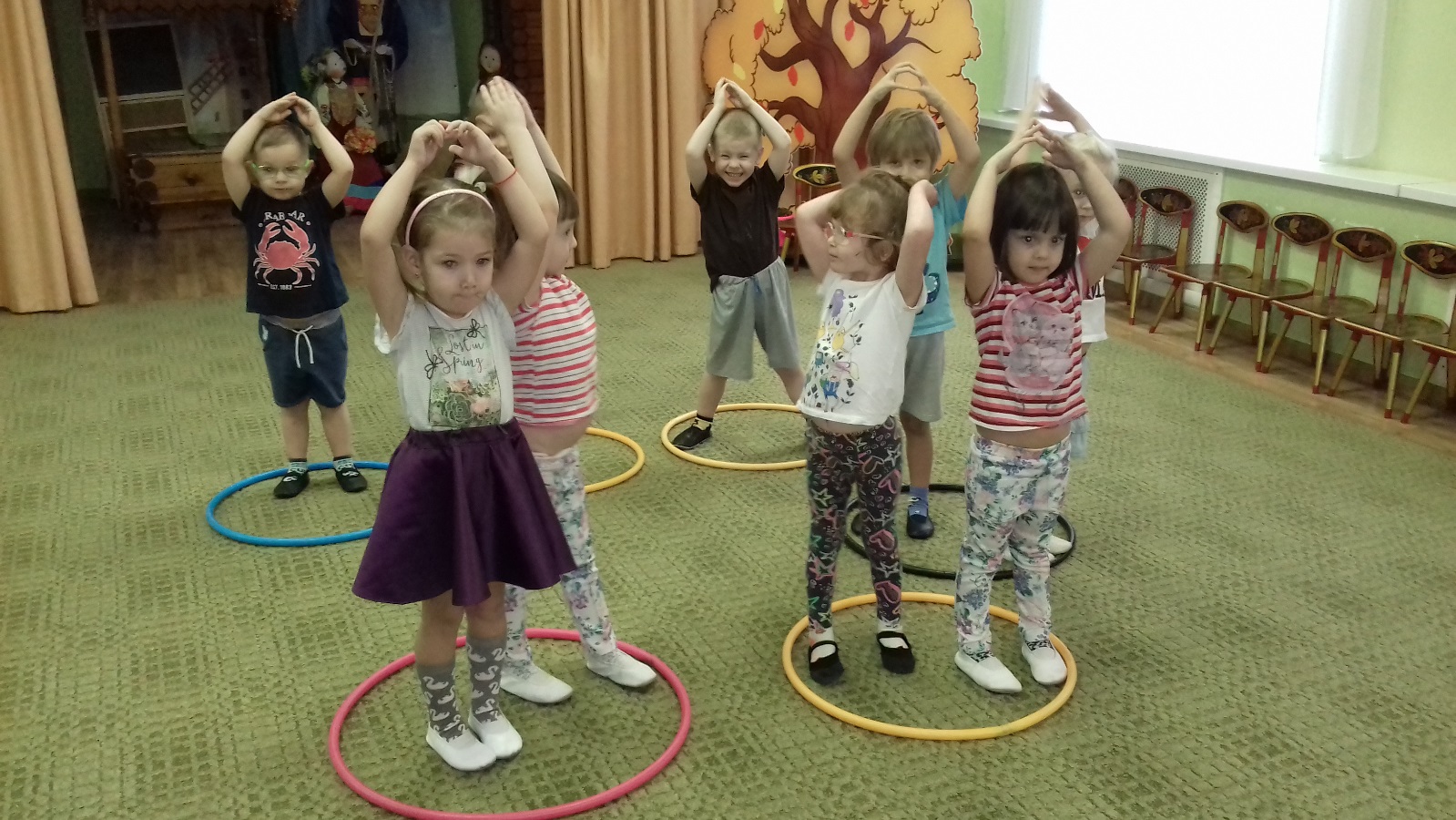 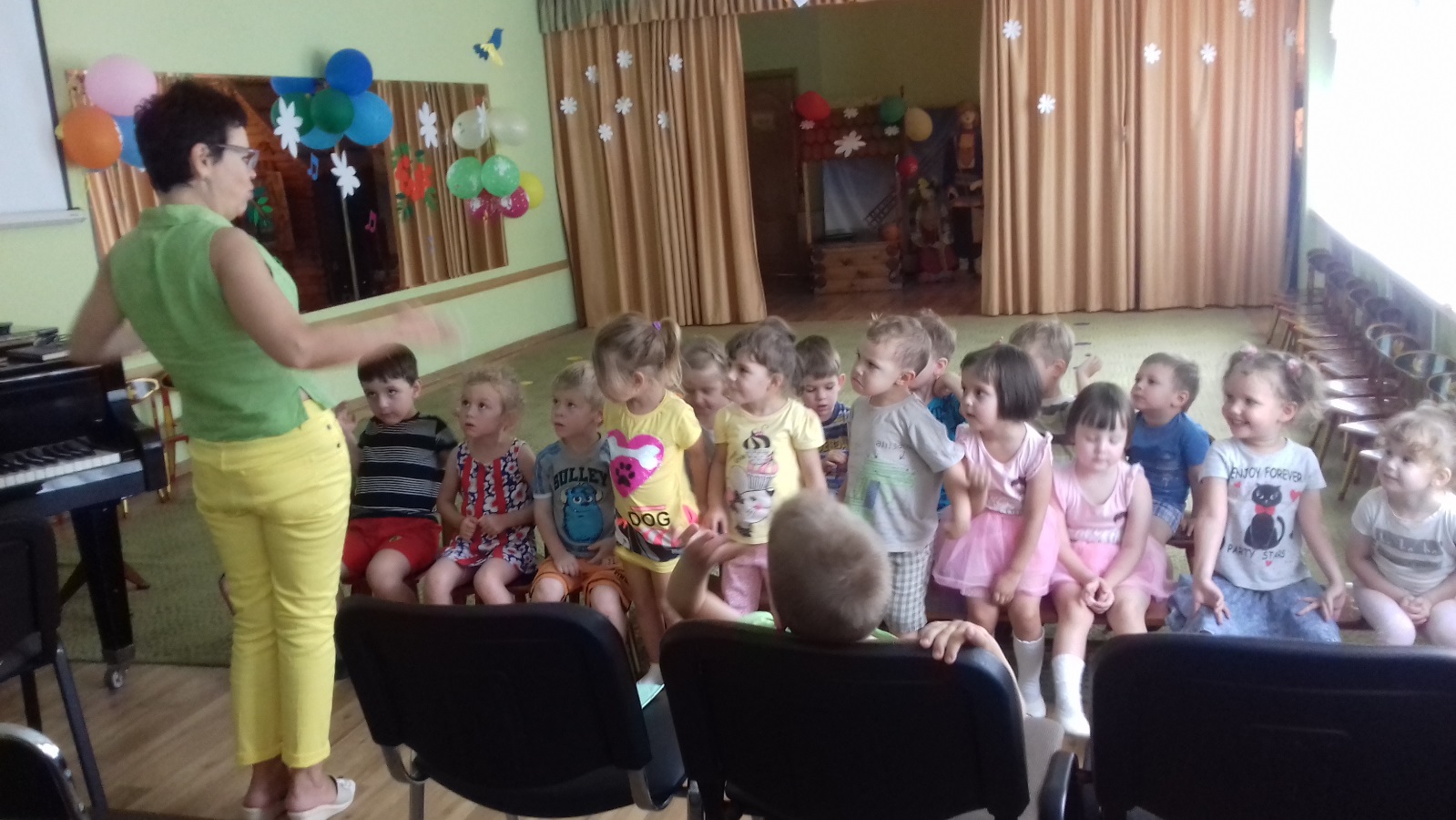 